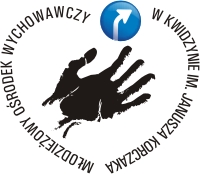 Dodatkowe dni wolne od zajęć dydaktyczno - wychowawczych w roku szkolnym 2023/24Szkoła PodstawowaBranżowa Szkoła I stopnia02.11.2023 ( 1 dzień)Zajęcia opiekuńczo – wychowawcze. Zajęcia integracyjne.02.11.2023 ( 1 dzień)Zajęcia opiekuńczo – wychowawcze    Zajęcia integracyjne.03.11.2023 (1 dzień) zajęcia opiekuńczo – wychowawcze„ Gry i zabawy na wesoło  oraz Kino Ośrodkowe”03.11.2022 (1 dzień) zajęcia opiekuńczo – wychowawcze„ Gry i zabawy na wesoło  oraz Kino Ośrodkowe”02.01.2024 ( 1 dzień) Powroty z przerwy zimowej. Zajęcia opiekuńczo – wychowawcze. Profilaktyka.02.01.2024 ( 1 dzień) Powroty z przerwy zimowej. Zajęcia opiekuńczo – wychowawcze. Profilaktyka.25.04.2024 r. ( 1 dzień )XXX Kwidzyńskie Forum Teatralne Placówek Kształcenia Specjalnego25.04.2024 r. ( 1 dzień )XXX Kwidzyńskie Forum Teatralne Placówek Kształcenia Specjalnego02. 05.2024 r. (1 dzień)zajęcia opiekuńczo – wychowawcze„ Gry i zabawy na wesoło  oraz Kino Ośrodkowe”                    02. 05.20234r. (1 dzień)zajęcia opiekuńczo – wychowawcze„ Gry i zabawy na wesoło  oraz Kino Ośrodkowe”14-15-16 maja 2024 r. ( 3 dni)  egzamin ósmoklasistyczerwiec  2024 r. (1 dzień) egzamin zawodowy8 dni 6 dni